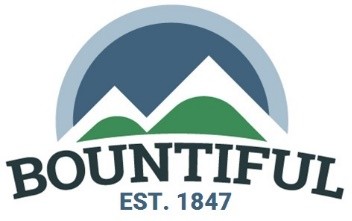 NOTICE OF PUBLIC HEARINGREQUEST	To hear public comment regarding creation of a Planned Unit Development (Subdivision) for the project know as Towns at 400, containing 8 townhomes. The project is located at approximately 40 W 400 S, located in the Downtown (DN) Zone.CONTACT	Lloyd Cheney, City Engineer  ph: 801-298-6125, or email at lloyd@bountiful.gov  	Amber Corbridge, Senior Planner, 801-298-6190, or email at amber@bountiful.govDATE/TIME AND PLACEThe Bountiful Planning Commission will hold a public hearing for this item on Tuesday, March 19, 2024. The public hearing will start at approximately 6:30 pm in the Bountiful City Council Chambers, 795 South Main Street, Bountiful, Utah.COMMENT	Any person having interest in these matters may attend and be heard during a public meeting or may submit testimony in writing to be entered into the record.LAND USE AUTHORITYPlanning CommissionNOTICING COMPLETED:CERTIFIED (NOTICED) BY:March 5, 2024/s/Lloyd CheneyLloyd Cheney, City EngineerLOCATION OF PROPOSED 8 UNIT TOWNS AT 400 PLANNED UNIT DEVELOPMENT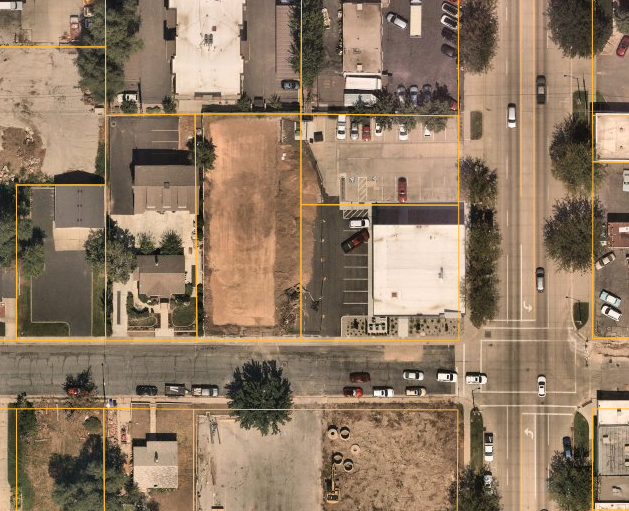 